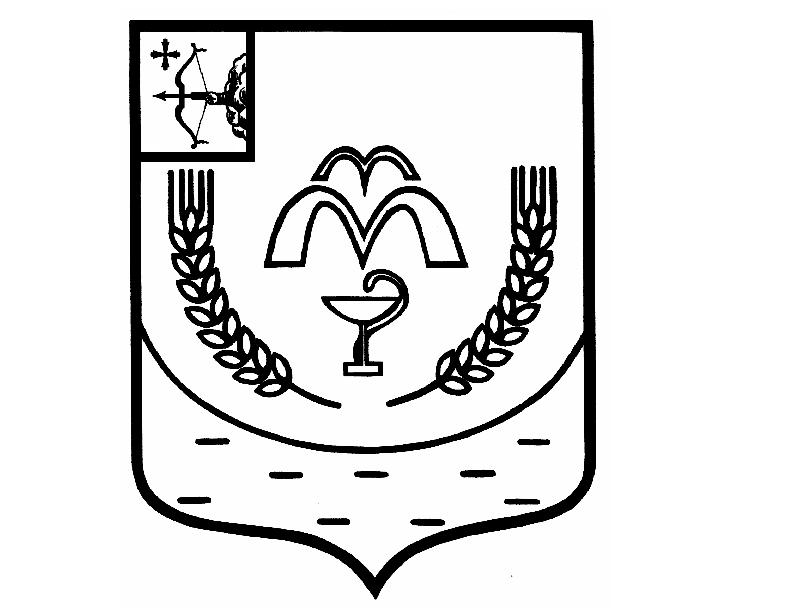 КУМЕНСКАЯ РАЙОННАЯ ДУМАПЯТОГО СОЗЫВАРЕШЕНИЕ от 28.08.2018 № 17/130пгт КумёныО безвозмездной передаче муниципального казенного общеобразовательного учреждения средняя общеобразовательная школа пгт Нижнеивкино Куменского района Кировской области с имуществом из муниципальной собственности в собственность Кировской областиВ соответствие с Постановлением Правительства РФ от 13 июня 2006 г. № 374 «О перечнях документов, необходимых для принятия решения о передаче имущества из федеральной собственности в собственность субъекта Российской Федерации или муниципальную собственность, из собственности субъекта Российской Федерации в федеральную собственность или муниципальную собственность, из муниципальной собственности в федеральную собственность или собственность субъекта Российской Федерации», статьей 23 Устава муниципального образования Куменский муниципальный район Кировской области  Кумёнская районная Дума РЕШИЛА:1. Передать с 01.01.2019 г. из муниципальной собственности муниципального образования Куменский муниципальный район Кировской области в собственность Кировской области недвижимое имущество, закрепленное за муниципальным казенным общеобразовательным учреждением средняя общеобразовательная школа пгт Нижнеивкино Куменского района Кировской области на праве оперативного управления, согласно приложению №1.2. Администрации Куменского района (Рылов А.А.) исключить имущество из реестра муниципального имущества муниципального образования Куменский муниципальный район Кировской области со дня подписания актов приема-передачи.3. Настоящее решение вступает в силу с момента подписания.Председатель Куменской районной Думы		А.Г. ЛеушинГлава Куменского района 		А.А. РыловПриложение 1Перечень передаваемого имуществаПЕРЕЧЕНЬ
недвижимого имущества, предлагаемого к передаче из муниципальной собственности в государственную собственность Кировской областиЗЕМЕЛЬНЫЕ УЧАСТКИ, 
предлагаемые к передаче из муниципальной собственности в государственную собственность Кировской областиПолное наименование организации, предлагаемой к передаче из муниципальной собственности в государственную собственность Кировской областиАдрес места нахождения организации,ИНН организацииМуниципальное казенное общеобразовательное учреждение средняя общеобразовательная школа пгт Нижнеивкино Куменского района Кировской области (МКОУ СОШ пгт Нижнеивкино)613400, Кировская область,  Куменский район, пгт Нижнеивкино, пер. Октябрьский, д. 7ИНН: 4314003754№ п/пНаименование объектаКадастровый номерАдрес места нахожденияИнвентарный номерГод постройкиПлощадь, кв. м.Балансовая стоимость, руб.Остаточная стоимость на 01.08.2018 г., руб.1.Здание муниципального общеобразовательного учреждения средней общеобразовательной школы43:14:010104:278Кировская область, р-н Куменский, пгт Нижнеивкино, пер. Октябрьский, д.7101120000000000819753300,8152482008514849,352.Гаражный бокс  №100343:14:010106:658Кировская область, р-н Куменский, пгт Нижнеивкино, ул. Советская, д. 16А, пом. 10031011200000000009198663,938680,9203.Помещение гаражного бокса № 243:14:010106:691Кировская область, р-н Куменский, пгт Нижнеивкино, ул. Советская, д. 16А, пом. 100119846830 432,600№ п/пКадастровый номерАдрес места нахождения 1.43:14:010106:599Кировская обл., р-н Куменский, пгт Нижнеивкино, пер. Октябрьский, д. 7